PORTARIA Nº 278/2023Data: 23 de novembro de 2023Concede férias ao servidor Vandré Luiz Lazzaroto.O Excelentíssimo Senhor Iago Mella, Presidente da Câmara Municipal de Sorriso, Estado de Mato Grosso, no uso das atribuições que lhe são conferidas por Lei e,Considerando o artigo 81 da Lei Complementar nº 140/2011;Considerando a Portaria 228/2022; eConsiderando requerimento do servidor.		RESOLVE:		Art. 1º - Conceder ao servidor Vandré Luiz Lazarotto, 10 (dez) dias de férias fracionadas, referente ao período aquisitivo de 18/01/2022 a 17/01/2023, inerentes a 2ª parcela, entre os dias 08/12/2023 e 17/12/2023.Art. 2º - Esta Portaria entra em vigor nesta data.Câmara Municipal de Sorriso, Estado de Mato Grosso, em 25 de novembro de 2023.IAGO MELLAPresidenteREGISTRE-SE, PUBLIQUE-SE, CUMPRA-SE.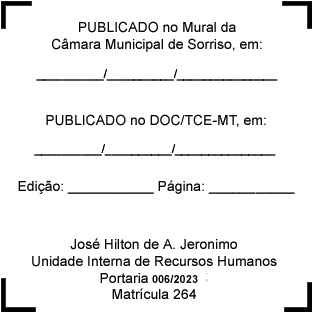 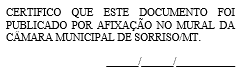 